О внесении измененийв постановление Администрации города Когалыма от 27.10.2016 №2599В соответствии с Федеральным законом от 06.10.2003 №131-ФЗ «Об общих принципах организации местного самоуправления в Российской Федерации», Федеральным законом от 13.07.2015 №220-ФЗ «Об организации регулярных перевозок пассажиров и багажа автомобильным транспортом и городским наземным электрическим транспортом в Российской Федерации и о внесении изменений в отдельные законодательные акты Российской Федерации», Уставом города Когалыма, в целях приведения муниципального нормативно-правового акта в соответствие с действующим законодательством:1. В постановление Администрации города Когалыма от 27.10.2016 №2599 «Об организации регулярных перевозок пассажиров и багажа автомобильным транспортом на территории города Когалыма» (далее – постановление) внести следующие изменения:1.1. в пункте 1.2. раздела 1 приложения 1 к постановлению слова ««Управление жилищно-коммунального хозяйства города Когалыма» (далее - Уполномоченный орган, МКУ «УЖКХ г. Когалыма»)» заменить словами ««Управление капитального строительства и жилищно-коммунального комплекса города Когалыма» (далее – Уполномоченный орган, МКУ «УКС и ЖКК г.Когалыма»)».1.2. в подпункте 1.3.2. пункта 1.3 раздела 1 приложения 1 к постановлению слова «МКУ «УЖКХ г.Когалыма»» заменить словами «МКУ «УКС и ЖКК г.Когалыма»».1.3. подпункт 1.3 раздела 1 приложения 1 к постановлению дополнить подпунктом 1.3.19 следующего содержания:«1.3.19. Срок эксплуатации транспортного средства - количество полных календарных лет, прошедших с года, следующего за годом, в котором было изготовлено транспортное средство.».1.4. раздел 4 приложения 1 к постановлению дополнить пунктами 4.3 – 4.6 следующего содержания:«4.3. Вид маршрута регулярных перевозок изменяется в случае вступления в силу нормативного правового акта, предусматривающего изменение границ городского округа или муниципального округа, влекущее изменение вида маршрута регулярных перевозок.4.4. Сведения о маршруте, вид которого изменяется, предусмотренные подпунктами 2.1.3 -2.1.18 пункта 2 приложения 3 к настоящему постановлению, переносятся из реестра маршрутов регулярных перевозок, который содержит эти сведения, в реестр маршрутов регулярных перевозок, в который они должны быть включены в соответствии с измененным видом маршрута, в порядке, согласованном уполномоченным органом местного самоуправления, к компетенции которых отнесено ведение реестров маршрутов регулярных перевозок соответствующих видов.4.5. Карты измененного маршрута регулярных перевозок переоформляются в соответствии с порядком, предусмотренным настоящим Федеральным законом.4.6. В случае, если вид маршрута регулярных перевозок изменяется на межрегиональный, право осуществления перевозок по данному маршруту предоставляется на неограниченный срок.».1.5. подпункты 2.1.11 – 2.1.13 пункта 2.1 раздела 2 приложения 3 к постановлению изложить в следующей редакции:«2.1.11. расписание движения маршрута. Допускается не включать в реестры муниципальных, межмуниципальных, смежных межрегиональных маршрутов регулярных перевозок сведения о расписании, если данные сведения размещены в информационной системе, предусмотренной нормативным правовым актом субъекта Российской Федерации, и обеспечена доступность данных сведений для пассажиров.2.1.12. характеристики транспортных средств, влияющие на качество перевозок, и доли транспортных средств каждого класса с такими характеристиками в процентах от максимального количества транспортных средств соответствующего класса (если данные сведения предусмотрены решением об установлении или изменении маршрута регулярных перевозок, контрактом либо заявкой на участие в открытом конкурсе, представленной участником открытого конкурса, которому предоставлено право осуществления регулярных перевозок по нерегулируемым тарифам).2.1.13. максимальный срок эксплуатации транспортных средств (если данные сведения предусмотрены контрактом или заявкой на участие в открытом конкурсе, представленной участником открытого конкурса, которому предоставлено право осуществления регулярных перевозок по нерегулируемым тарифам).».1.6 пункт 2.1 раздела 2 приложения 3 к постановлению дополнить подпунктами 2.1.14 – 2.1.18 следующего содержания: «2.1.14. Дата начала осуществления регулярных перевозок юридическим лицом, индивидуальным предпринимателем или участниками договора простого товарищества. 2.11.15. наименование, место нахождения (для юридического лица), государственный регистрационный номер записи о создании юридического лица, фамилия, имя и, если имеется, отчество, место жительства (для индивидуального предпринимателя), государственный регистрационный номер записи о государственной регистрации индивидуального предпринимателя, идентификационный номер налогоплательщика, которому предоставлено право осуществления перевозок по маршруту регулярных перевозок, адрес электронной почты. Если право осуществления перевозок по маршруту регулярных перевозок предоставлено участникам договора простого товарищества, данные сведения указываются в отношении каждого участника договора простого товарищества. 2.11.16. срок действия контракта или срок действия свидетельства об осуществлении перевозок по маршруту регулярных перевозок, если оно выдано на ограниченный срок. 2.11.17. даты вынесения решений об установлении, изменении или отмене маршрута регулярных перевозок, о заключении контракта либо предоставлении права осуществления регулярных перевозок по нерегулируемым тарифам и реквизиты таких решений. 2.11.18. иные сведения, предусмотренные законом субъекта Российской Федерации.».2. Муниципальному казённому учреждению «Управление капитального строительства и жилищно-коммунального комплекса города Когалыма» (И.Р.Кадыров) направить в юридическое управление Администрации города Когалыма текст постановления, его реквизиты, сведения об источнике официального опубликования в порядке и сроки, предусмотренные распоряжением Администрации города Когалыма от 19.06.2013 №149-р «О мерах по формированию регистра муниципальных нормативных правовых актов Ханты-Мансийского автономного округа - Югры» для дальнейшего направления в Управление государственной регистрации нормативных правовых актов Аппарата Губернатора Ханты-Мансийского автономного округа - Югры.3. Опубликовать настоящее постановление в газете «Когалымский вестник» и сетевом издании «Когалымский вестник»: KOGVESTI.RU. Разместить настоящее постановление на официальном сайте Администрации города Когалыма в информационно-телекоммуникационной сети Интернет (www.admkogalym.ru).4. Контроль за выполнением настоящего постановления возложить на заместителя главы города Когалыма А.А.Морозова.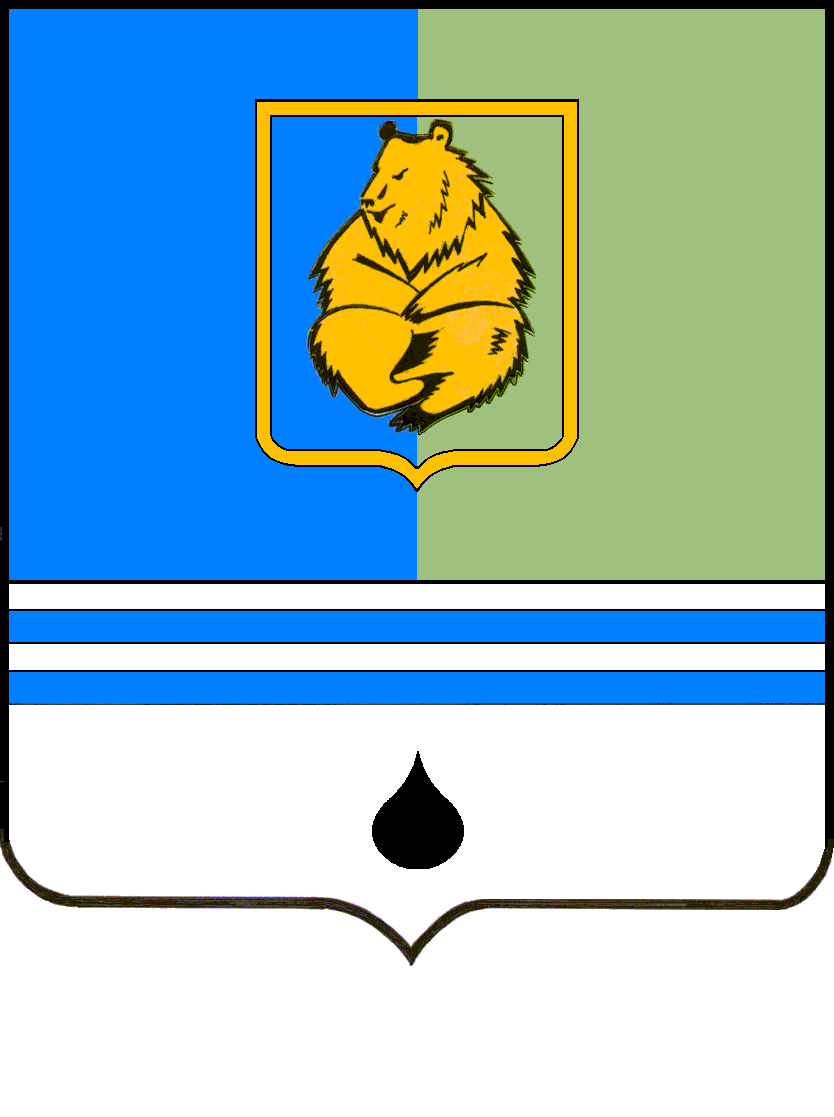 ПОСТАНОВЛЕНИЕАДМИНИСТРАЦИИ ГОРОДА КОГАЛЫМАХанты-Мансийского автономного округа - ЮгрыПОСТАНОВЛЕНИЕАДМИНИСТРАЦИИ ГОРОДА КОГАЛЫМАХанты-Мансийского автономного округа - ЮгрыПОСТАНОВЛЕНИЕАДМИНИСТРАЦИИ ГОРОДА КОГАЛЫМАХанты-Мансийского автономного округа - ЮгрыПОСТАНОВЛЕНИЕАДМИНИСТРАЦИИ ГОРОДА КОГАЛЫМАХанты-Мансийского автономного округа - Югрыот [Дата документа]от [Дата документа]№ [Номер документа]№ [Номер документа]